INVITASJON TIL OPE VAKSDALS-MEISTERSKAP I LANGRENN, FRI TEKNIKKPÅ NESHEIM, EKSINGEDALEN SØNDAG 19. MARS 2023 KL. 13.00 Rennet går i fri teknikk. Det blir også køyrt klassisk-spor.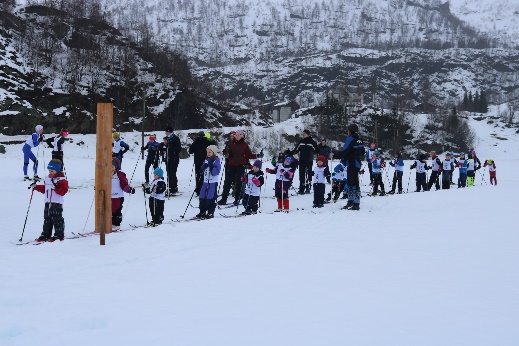 Tidspunkt: søndag 19. mars klokka 13.00 på NesheimDet blir konkurrert i: -vanlege klassar, gutar og jenter, kvinner og menn-trim kvinner og menn-miksklasse alle aldrar: For alle som vil gå utan tidtaking, med valfri løypelengd. Du går i mål når du synes du har gått langt nok.Påmeldingsfrist: laurdag 18. mars kl. 20.00Startkontigent: kr. 50,- for barn, kr. 100,- for vaksne
Påmelding til magnanes@online.no / 97588303
Kontingent kan betalast til kontonr. 3480.16.50734 eller med VIPPS (512900), merk då betaling med «VM friteknikk»
Påmelding etter frist mot ei ekstraavgift på kr. 50,-Løypelengder: (J = jenter, G = gutar)Det blir premieutdeling og kiosk på Nesheim etter rennet.Eksingedalen ILAnna Bergo, leiar				Magnar Nese, leiar skigruppaAldersklasseLøypelengdeJ og G under 7 årkort løypeJ 7, G7, J8, G81 kmJ9, G9, J10, G10, J11,G112 kmJ12, G12, J13, G13, J14, G14, J 15, J 163 kmG15, G165 kmTrim damer3 kmTrim menn4 kmJunior jenter 17-19 år4 kmJunior menn 17-19 år10 kmSenior damer5 kmSenior menn10 kmMixklasseValfri løypelengd